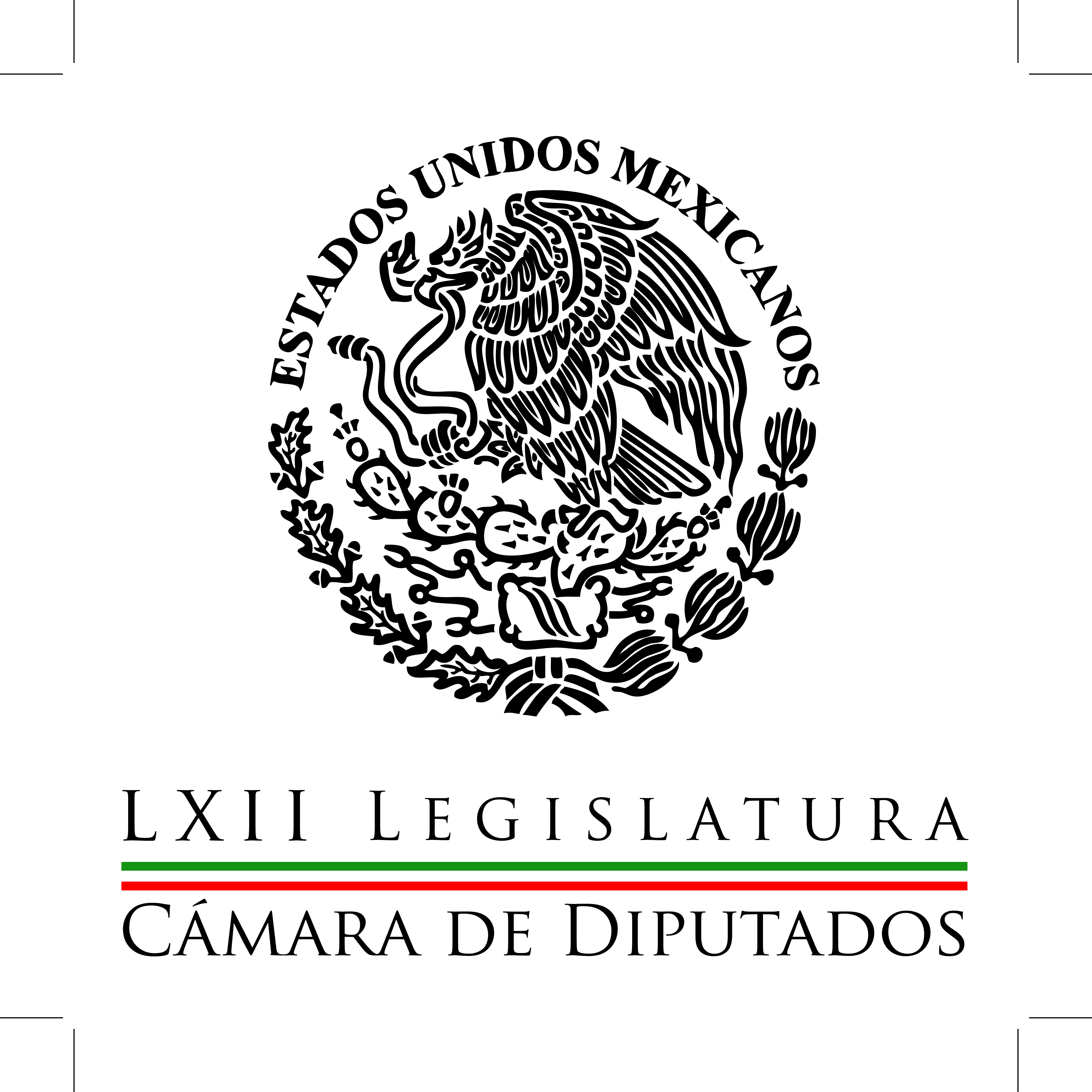 Carpeta InformativaPrimer CorteResumen: Julio César Moreno lamentó declaraciones de Miguel Barbosa Manlio Fabio Beltrones: Las campañas electorales en el paísAlista PRD queja contra el Verde porque legisladores publicaron inserción pagadaPAN exige reforzar seguridad federal en comiciosDiputados Federales pedirán comparecencia de Luis VidegarayMiguel Barbosa: Videgaray debe explicar la decisión de recortar pronóstico de crecimientoGerardo Gutiérrez Candiani: Reforma AnticorrupciónJoaquín López-Dóriga: Espionaje telefónico Leopoldo Mendívil: Espionaje telefónico en el INEViernes 22 de mayo de 2015CÁMARA DE DIPUTADOSTEMA(S): Trabajo LegislativoFECHA: 22/05/2015HORA: 05:55NOTICIERO: Primero NoticiasEMISIÓN: Primer CorteESTACION: Canal 2GRUPO: Televisa0Julio César Moreno lamentó declaraciones de Miguel Barbosa Carlos Loret de Mola, conductor: En Primero Noticias le informamos que el presidente del Senado, el perredista Miguel Barbosa, aseguró que la Reforma Electoral es un fracaso porque los partidos políticos no la han querido cumplir. El presidente de la Mesa Directiva de la Cámara de Diputados, Julio César Moreno, que también es del PRD contestó así. Insert de Julio César Moreno, presidente de la mesa directiva de la Cámara de Diputados: "Lamento que el senador Barbosa esté descalificando la Reforma Electoral porque se está dando un martillazo en el dedo, primero él la votó a favor; segundo, cómo descalifica algo tan prematuramente, tan precipitadamente si apenas estamos en proceso de que rinda frutos el próximo 7 de junio, no puede salir él a descalificar algo que ni siquiera está en su etapa o en su auge". Duración 51’’, nbsg/m. TEMA(S): Trabajo Legislativo FECHA: 22/05/15HORA: 06.52NOTICIERO: En los Tiempos de la RadioEMISIÓN: Primer CorteESTACION: 103.3 FMGRUPO: Radio Fórmula0Manlio Fabio Beltrones: Las campañas electorales en el paísManlio Fabio Beltrones, colaborador: Muy buenos días Oscar Mario, muy buenos días les deseo a todos quienes nos escuchan el día de hoy.Como ustedes saben, en todo el país están en marcha las campañas electorales que el próximo 7 de junio determinarán la elección de nueve gobiernos estatales y de los representantes populares que integran la próxima Legislatura de la Cámara de Diputados, así como presidentes municipales, congresos locales y la elección de la Asamblea del Distrito Federal y jefes delegacionales en esta Ciudad de México. Los diputados del PRI, todos legítimamente estamos participando en la contienda electoral como dicta nuestro derecho y deber partidista, es que tenemos legisladores muy valiosos que ahora están compitiendo por gubernaturas y otros puestos de elección popular, por lo que estamos acompañando y respaldando, dialogando con los ciudadanos de esos estados donde se disputan gubernaturas y recientemente también en Morelos, donde hay una compañera priista que contiende por la alcaldía de Cuernavaca. En cada una de nuestras visitas, explicamos a la ciudadanía, por qué nuestros candidatos son quienes mejor conocen y pueden acompañar al presidente Enrique Peña Nieto en la aplicación de las reformas para crear mejores empleos, tener educación de calidad, afianzar el Estado de Derecho y superar la pobreza y la desigualdad. Es que se trata en esta campaña de privilegiar las propuestas, de reconocer los esfuerzo a que se han hecho en estos años del presidente Enrique Peña Nieto, y sobre todo de explicar, cómo estas reformas deben de servir para que México crezca y se genere más trabajo y mejor remunerado. Vamos, como con educación y trabajo podemos hacer una sociedad más igual que la que tenemos hoy en día, es que para eso se hizo la Reforma Laboral y se acompañó con la Reforma Educativa, para tener elementos de superación personal y colectiva. Es que para eso también hicimos una Reforma de Telecomunicaciones, que ya está dando los resultados, que benefician lo que es más importante y lo que buscábamos, el bolsillo de los ciudadanos, pues no se pagan ya tarifas de larga distancia en nuestro país y hay mejores precios y más opciones de servicios. Es por eso que por ello también abordamos y logramos una Reforma Energética, una Reforma en Competitividad, una Reforma Hacendaria y Financiera, para abrir perspectivas de crecimiento, con más inversiones públicas y privadas. Reconocemos y sabemos que es la mejor forma para combatir la pobreza y reducir la desigualdad social consistentemente. Ese es el objetivo de todo lo que llevamos a cabo, y por eso hay que salir, hay que salir a platicar con los mexicanos para que estas elecciones las vean como el momento para consolidar los cambios que ya hemos hecho y que éstos empiecen a beneficiar a los ciudadanos directamente en sus vidas personales. Todo lo que estamos haciendo se sintetiza, tenemos un mensaje de que los diputados priistas hicimos los cambios que eran necesarios y convenientes para lograr un México distinto en el Siglo XXI, que sea competitivo, pero sobre todo con un crecimiento con reconocida lucha contra la desigualdad y la pobreza. Esto es lo que hacemos junto al presidente del PRI, César Camacho, quien también visitar a los estados y nuestros candidatos buscando que la política sea el arte de dialogar y convencer, ganar el voto y la confianza de los ciudadanos, que nos permitan hacer que las cosas buenas pasen y que al país, sobre todo al país le vaya mejor. Muchas gracias. Duración 3´53´´, ys/m.TEMA(S): Trabajo Legislativo FECHA: 22/05/15HORA: 00:00NOTICIERO: MVS NoticiasEMISIÓN: Primer CorteESTACION: OnlineGRUPO: MVS0Alista PRD queja contra el Verde porque legisladores publicaron inserción pagadaEl área jurídica del PRD en el INE, ya prepara una nueva queja en contra del Partido Verde Ecologista, luego de que 10 de sus legisladores federales, entre ellos, Arturo Escobar y Vega, publicaron una “inserción pagada”, en la mayoría de los diarios de circulación nacional con el desplegado titulado "A estos partidos les da miedo competir contra el Verde".De hecho en dicha “inserción pagada” y donde en su parte inferior del lado izquierdo se aprecia el escudo de la Cámara de Diputados, no nada más se aprecian los emblemas del PAN, PRD y MORENA, sino que además los acusan de haber “presionado al INE” para que les retiren el registro como partido político nacional.De acuerdo al área jurídica del sol azteca, este desplegado implica nuevamente uso de recursos públicos a favor del partido Verde Ecologista de México ya que como se aprecia en la misma, la inserción está pagada por el Grupo Parlamentario del Partido Verde Ecologista de México en la Cámara de Diputados.Además, el desplegado viola lo establecido en el artículo 41 constitucional, donde se establece que  "durante el tiempo que comprendan las campañas electorales federales y locales y hasta la conclusión de la respectiva jornada comicial, deberá suspenderse la difusión en los medios de comunicación social de toda propaganda gubernamental, tanto de los poderes federales y estatales, como de los municipios, órganos de gobierno del Distrito Federal, sus delegaciones y cualquier otro ente público."Por lo anterior, el Partido de la Revolución Democrática interpondrá una nueva queja contra el partido Verde por el uso ilegal de recursos públicos del Grupo Parlamentario en su favor y por difusión prohibida de propaganda gubernamental.Recordó que el Tribunal Electoral del Poder Judicial de la Federación, declaró ilegal el uso de recursos públicos del Grupo Parlamentario del PVEM en favor de ese partido, concluyó el comunicado del PRD en el INE. ys/m.TEMA(S): Trabajo Legislativo FECHA: 22/05/15HORA: 00:00NOTICIERO: MVS NoticiasEMISIÓN: Primer CorteESTACION: OnlineGRUPO: MVS  0PAN exige reforzar seguridad federal en comiciosEl secretario general del Partido Acción Nacional (PAN), José Isabel Trejo Reyes, pidió reforzar la seguridad federal en Guerrero, ante los hechos de violencia que se han registrado en esa entidad.Entrevistado a la salida de las exequias de Juan Molinar Horcasitas, llamó al Estado mexicano a “echar a andar” las mejores prácticas y elementos para proteger la elección.El líder panista reconoció que es imposible que todos los candidatos puedan tener seguridad, no alcanzarían los elementos de las fuerzas policiacas para proteger a todos los abanderados."Aquí lo importante es que haya garantía para que la ciudadanía vote en las condiciones de mayor normalidad, pero son tantas las dificultades que se están presentando en violencia que yo sí creo que debe haber un reforzamiento de las fuerzas federales".Admitió que lo que está ocurriendo en Chilapa es porque se trata de una zona altamente conflictiva, "hay que recordar que es una zona de ruta, un lugar estratégico para la delincuencia organizada".Advirtió que la delincuencia organizada genera inestabilidad, argumentando que son problemas electorales, pero hay que recordar que esa zona es estratégica para el trasiego de drogas.Indicó que el PAN ha dado a conocer zonas difíciles a las autoridades, algunas en Tamaulipas, otras en Michoacán, aunque aclaró que "se sabe que esa información se hace con investigaciones criminalísticas, averiguaciones previas, entonces, están en manos de los gobierno más que con nosotros, pero ayudamos en lo que podamos".Puntualizó que Acción Nacional lo que quiere es que la elección del 7 de junio le vaya bien "y estamos en condición de ayudar con todos los demás partidos y con los gobiernos a que la elección salga bien para todos". ys/m.TEMA(S): Trabajo Legislativo FECHA: 22/05/15HORA: 06:46NOTICIERO: Formato 21EMISIÓN: Primer CorteESTACION: 790 AMGRUPO: NRCDiputados Federales pedirán comparecencia de Luis VidegarayEnrique Cuevas, conductor: Diputados federales solicitarán la comparecencia de Luis Videgaray y de Agustín Carstens, para explicar la situación financiera de nuestro país.Rosario González, reportera (RG): Luego del pronóstico a la baja de la economía mexicana por la Secretaría de Hacienda, diputados federales demandaron al gobierno de Enrique Peña Nieto revisar la política económica y exigieron la comparecencia del secretario de Hacienda, Luis Videgaray y el gobernador del Banco de México, Agustín Carstens, aún y cuando el país este sumergido en un proceso electoral.El coordinador del PRD en San Lázaro Miguel Alonso Raya, señaló que la economía muestra indicadores preocupantes, la devaluación del peso continúa, y la deuda se revalúa, pues ya se ubica7.4 billones de pesos, lo que equivale a 43.7 por ciento del Producto Interno Bruto dos puntos arriba de lo que presentaba en el 2014.Señaló que la economía está presentando fuertes presiones, que es necesario explicar por los funcionarios responsables ¿Cómo se saldrá de esto?Miguel Alonso Raya, diputado del PRD: “Yo creo que es un asunto de preocupación de todo mundo, el centro de preocupación de todo esto, del marco de la Reformas, es cómo la supervisas, para que se traduzcan en beneficios para la gente, y la única manera de que se traduzca en para beneficios para la gente es que vuelva a crecer la economía y haya más empleos, y haya,  que se fortalezca el mercado interno, que hay más producción”.RG: En tanto que el vocero de los diputados del PAN, Juan Pablo Adame, adelantó que en la próxima legislatura su partido impulsará modificaciones legales para dar marcha atrás a la Reforma Fiscal que frena la economía.Dijo que además del sistema impositivo, el grave endeudamiento y la corrupción son factores que están afectando gravemente el destello económico.Juan Pablo Adame, diputado del PAN: “No tendremos resultados de las reformas estructurales hasta que no se cambie la Reforma Fiscal, porqué lo que vamos a ver en los próximos años con la Reforma Energética va ser hasta el 2017, 2018 y el primer barril de petróleo, pues quizás lo tengamos hasta el 2019 en este sistema de competencia. Y lo mismo con la Reforma de Telecomunicaciones, una red troncal las propias inversiones que tienen que llegar van tardar años para que se pueda generar una competencia en el sector.Así que mientras esto tarda todavía años, lo que pasa día a día es que a los mexicanos nos cobran más impuestos”.RG: El diputado Raya, insistió que la economía mexicana se encuentra en medio de una creciente inestabilidad, presiones cambiarias, caída de ingresos petroleros y crecientes presiones al déficit y a las finanzas públicas por la vía de un acelerado crecimiento de la deuda y un incremento en el saldo  histórico de los requerimientos económicos del sector público.Advirtió que toda esta relación de hechos impactan en la evolución y la estabilidad de las finanzas públicas. Duración: 3´00” bmj/mTEMA(S): Información GeneralFECHA: 22/05/2015HORA: 07:19NOTICIERO: EnfoqueEMISIÓN: Primer CorteESTACION: 100.1 FMGRUPO: NRM Comunicaciones0Miguel Barbosa: Videgaray debe explicar la decisión de recortar pronóstico de crecimiento  Gerardo Cedillo, reportero: Miguel Barbosa, el presidente del Senado y de la Comisión Permanente, declaró que sería sano que el secretario de Hacienda, Luis Videgaray, explique al Congreso de la Unión la decisión de recortar un punto porcentual el crecimiento de la economía para este año, bueno, las expectativas para este año. Por su parte, Ricardo Anaya Cortés, el coordinador del PAN en la Cámara de Diputados, afirmó que la economía está estancada a consecuencia de la fallida Reforma Fiscal que impulsó el actual gobierno. Entrevistado después de participar en la conferencia magistral "La responsabilidad penal de las personas judiciales", el también coordinador del PRD, Miguel Barbosa, pronosticó que Hacienda seguirá disminuyendo la tasa de crecimiento económico, pues hay factores externos que indican que a nivel internacional las cosas no van bien y que el precio del petróleo, por ejemplo, va a la baja. El perredista, expuso también que las autoridades hacendarias encabezadas por Videgaray, tienen que explicarle al Poder Legislativo cuál es la situación real de la economía mexicana. Insert de Miguel Barbosa, presidente del Senado: "Yo no estaría en contra de que se pudiera recibir la presencia de los servidores públicos encargados de esa dependencia para que se informe a la Comisión Permanente, a la Comisión Permanente o a las comisiones de las cámaras que siguen en funciones. "¿Por qué no tendría que venir Videgaray? Si no es una agresión a la investidura y al cargo. El diálogo entre poderes es un diálogo natural, así debe ser visto en cualquier democracia". Reportero: En tanto, el panista Ricardo Anaya declaró que el más reciente recorte que hizo el Banco de México a las expectativas de crecimiento económico para 2015 y la información del Instituto Nacional de Geografía y Estadística (sic), el INEGI, que reportan una baja en la tasa de crecimiento, desde luego son el resultado, dice, de esta reforma hacendaria que ha sido muy dañina para la economía. Esto es lo que afirma el coordinador del PAN en la Cámara de Diputados. Insert de Ricardo Anaya Cortés, coordinador del PAN en la Cámara de Diputados: "La economía está estancada porque aumentaron el IVA, el Impuesto sobre la Renta y redujeron las deducciones. La solución está a la vista y lo hemos venido señalando en el PAN: Una contrarreforma Fiscal para regresar a las tasas anteriores. "En una sola frase, hoy México no crece ni siquiera la mitad de lo que crecía económicamente, antes de que el PRI gobierno promoviera y aprobara esta tóxica Reforma Fiscal". Reportero: Confió que el PRI gobierno recapacite y dé marcha atrás a esta reforma porque la razón por la cual la economía está estancada es porque promovieron una mala idea de aumentar impuestos. Martín Carmona, conductor: Ciertamente el tema de la Reforma Fiscal es algo de lo que también puede estar impactando este crecimiento económico. Duración 3’01’’, nbsg/m. INFORMACIÓN GENERALTEMA(S): Información General FECHA: 22/05/15HORA: 06:39NOTICIERO: En los Tiempos de la RadioEMISIÓN: Primer CorteESTACION: 103.3 FMGRUPO: Radio Fórmula0Gerardo Gutiérrez Candiani: Reforma AnticorrupciónGerardo Gutiérrez Candiani, colaborador: El comentario es sobre la declaración de la reforma constitucional a la Reforma Anticorrupción, que, como tú sabes, fue turnada al Ejecutivo Federal para su publicación. Es una excelente noticia, un paso, creemos, en la dirección correcta para sumar 15 importantes reformas constitucionales de esta actual LXII Legislatura y aquí confirma la voluntad y el compromiso para avanzar en el combate a uno de los expedientes, de los más importantes que es para el país y para la sociedad, que es el combate a la corrupción. Como se acordó el miércoles pasado en la presentación del informe "México, anatomía de la corrupción", este problema crónico que tiene nuestro país representa pérdidas de alrededor, estimaciones entre el 5 y el 2 por ciento del Producto Interno Bruto y menos del 2 por ciento de los servidores públicos que incurren en actos ilícitos son sancionados. Entonces tenemos un grado de impunidad muy grande. Sin embargo los retos que vemos hacia adelante son enormes y muy complejos. Primero por el trabajo que tenemos para hacer la legislación secundaria, que es indispensable para constituir todo el Sistema Nacional Anticorrupción. El Congreso de la Unión va a tener un plazo de un año para aprobar todas estas leyes complementarias y hacer aplicable esta gran reforma. Y desde el Consejo Coordinador Empresarial vamos a exhortar y vamos a estar muy pendientes a todas las fuerzas políticas y a los legisladores a seguir avanzando, pero sobre todo profundizando en este esfuerzo que es fundamental. Tenemos un año para poder transitar todas las leyes secundarias. Duración 2´04´´, ys/m.TEMA(S): Información GeneralFECHA: 22/05/2015HORA: 06:27NOTICIERO: En los Tiempos de la RadioEMISIÓN: Primer CorteESTACION: 103.3 FMGRUPO: Fórmula0Joaquín López-Dóriga: Espionaje telefónico Joaquín López-Dóriga, colaborador: Gracias Oscar Mario. Me da mucho gusto saludarte como todas las mañanas. Muy buenos días. Hoy en día espiar conversaciones ajenas y vidas privadas se ha convertido para algunos en un negocio, para otros en un arma; ya son pocos los que escuchan conversaciones ajenas por el puro morbo. Cada día se dicen menos cosas por teléfono, menos por celular, pues las intervenciones se multiplican desde todos los órdenes, el oficial sin duda, el privado de grandes empresarios y el particular, que con un escáner de Radiosack de 100 dólares, puede recorrer frecuencias con la esperanza de pescar una buena conversación. La tecnología abarató y facilitó el espionaje. Son frecuentes los casos de intervenciones, tan ilegales todas como socorridas y no quiero hacer una relación de las más escandalosos, sino referirme a la más reciente, la del consejero presidente del Instituto Nacional Electoral, Lorenzo Córdova, con el secretario de ese instituto, Edmundo Jacobo, disparadas con exactitud quirúrgica, a dos semanas del cierre de campaña de cara a las elecciones del 7 de junio y en la que se registra en la conversación una serie de desafortunadas expresiones de Córdova en un tono privado, pero que al difundirse se hacen públicas. Y nadie, insisto, nadie resiste que una conversación privada se haga pública. Duración 1’32’’, nbsg/m. TEMA(S): Información General FECHA: 22/05/15HORA: 05:44NOTICIERO: En los Tiempos de la RadioEMISIÓN: Primer CorteESTACION: 103.3 FMGRUPO: Radio Fórmula0Leopoldo Mendívil: Espionaje telefónico en el INELeopoldo Mendívil, colaborador: Puede ser que ya Lorenzo Córdova Vianello sepa quién, dentro mismo del Instituto Nacional Electoral, divulgó su llamada telefónica, ilegalmente interceptada, ¿querría eso decir que dentro del INE haya un dispositivo para el caso?, pues no necesariamente. Podría ser claro, pero si ya se sabe quién, pues pronto podrá saber dónde y quién se la entregó esa grabación para difundirla. En cuanto a la situación del presidente del INE, sin duda pues claro, es muy comprometida, a parte de sus leperadas, que bueno, pues eso todo mundo las usamos; sus expresiones lo colocaron entre la inmensa mayoría de los mexicanos discriminadores. Pero las instituciones oficiales gubernamentales o autónomas y quienes las manejan, pues tienen la obligación de respetar a quien quiera que sea, cómo sea y practique las costumbres y acciones que sean; siempre y cuando no dañen a alguien. Además el uso de los instrumentos y equipos, propiedad del Estado no deben utilizase para practicar actos, y menos incorrectos, como la discriminación, pues pueden motivar algún castigo administrativo. ¿A cuánto accedería la multa respectiva?, supongo que a una bicoca, aunque simbólica y políticamente sea otra la situación. El mayor problema que le ha significado a Córdoba la divulgación de su telefonema filtrado, ha sido la reacción, a mi juicio excesiva, de las opiniones públicas, políticas, académicas e intelectuales en general; demasiado para no ser premeditado y por tanto inducido. ¿Pero quién no, me permito reiterar, sea político, cura o pasando por cualquier otro de los oficios existentes en el mundo entero, no ha criticado hasta a sus jefes, así sean incluso presidentes de la República? Óscar mil gracias. Duración 2´20´´, ys/m.Carpeta InformativaSegundo CorteResumen: Mexicanos deben ejercer su voto con responsabilidad: Rodríguez DovalUrgen a mejorar atención en al área de urgencias en hospitalesGobierno Federal, comprometido con la educación: EPNAbsurdo pedir la renuncia del titular del INE: César CamachoAcuden fuerzas federales a Tanhuato tras agresión a PFRaúl Guajardo Cantú: Declina candidatura a favor de Jaime Rodríguez 'El Bronco'22 de mayo de 2015TEMA(S): Trabajo Legislativo FECHA: 22/05/15HORA: 12:17NOTICIERO: Notimex / 20minutosEMISIÓN: Segundo Corte  ESTACION: Online GRUPO: Notimex 0Mexicanos deben ejercer su voto con responsabilidad: Rodríguez DovalLos electores deben ejercer su voto con responsabilidad y revisar qué es lo que han hecho hasta ahora quienes suelen comprar la preferencia del electorado con despensas, dinero o el condicionamiento de programas sociales, y reaparecen en las boletas.El secretario de la Comisión de Puntos Constitucionales de la Cámara de Diputados, Fernando Rodríguez Doval, se congratuló de que cada vez sean más las herramientas que la sociedad organizada crea para vigilar y evaluar a servidores públicos.Reconoció el trabajo hecho por Atlas Político, que aporta una novedosa metodología para calificar a los legisladores, y en el cual ocupa el lugar número cinco del Ranking 5D, en su apartado de diputados.Además, destacó la importancia de que la ciudadanía conozca quiénes son sus representantes, así como su trabajo y compromiso, aunque recordó que muchos de los nombres que aparecen en esta página electrónica también estarán en algunas boletas que habrán de ser marcadas por los ciudadanos en las elecciones del próximo 7 de junio."Los mexicanos debemos ejercer nuestro voto con toda responsabilidad. Esos que suelen comprar la preferencia del electorado con despensas, tinacos, dinero o con el condicionamiento de programas sociales, y que no es la primera vez que aparecen en una boleta, bien vale la pena revisar qué es lo que han hecho hasta ahora".Este ranking, consideró el diputado de Acción Nacional, nos puede ayudar a detectar a esos políticos malos y cínicos.Por otro lado, Rodríguez Doval se dijo satisfecho con la metodología empleada por Atlas Político, que toma en cuenta cinco dimensiones para integrar el ranking: Activismo Legislativo, Auditoría Legislativa, Debate Parlamentario, Asistencia y Transparencia."El Ranking 5D es una herramienta para comparar el desempeño de los diputados y senadores con criterios objetivos y no evalúa las plataformas políticas o los discursos de los diferentes legisladores, sino la habilidad que han demostrado para impulsar sus ideas dentro de su cargo".El propósito de este sondeo, explicó, es mostrar qué tan competentes han sido los legisladores federales para defender una agenda política, independiente del contenido ideológico de la misma se detalla en el sitio virtual de Atlas Político.Finalmente, invitó a la ciudadanía en general a visitar la referida página para conocer más a detalle a sus legisladores, al tiempo que felicitó a sus compañeros diputados que figuran en los primeros lugares del Ranking 5D. /gh/mINFORMACIÓN GENERALTEMA(S): Información general FECHA: 22/05/15HORA: 11:54NOTICIERO: Notimex / 20minutosEMISIÓN: Segundo Corte  ESTACION: Online GRUPO: Notimex 0Urgen a mejorar atención en al área de urgencias en hospitalesLa senadora Lorena Cuéllar Cisneros enfatizó en la necesidad de hacer más eficiente y ágil el servicio que se presta en el área de urgencias de los hospitales públicos de todo el país, para evitar fallecimientos por una atención tardía.En una iniciativa que plantea sumar un Artículo 33 bis y una fracción IV al Artículo 112 de la Ley General de Salud, la legisladora además propone campañas de concientización para que la población aprenda a distinguir entre los padecimientos que pueden ser atendidos en consulta externa y los que requieren una rápida intervención médica.Es necesario, dijo, que la Secretaría de Salud (SSA) en los tres niveles de gobierno, así como el IMSS y el ISSSTE, establezcan mecanismos que permitan la selección y la clasificación de enfermos para dar prioridad a quienes su vida esté en peligro.Cuéllar Cisneros expuso que "las áreas de urgencia siempre causan conflicto, estrés, angustia y desesperación".Además, debido a la falta de programas de educación en salud todos quieren a atenderse ahí, lo que genera salas sobresaturadas y tardanza en detrimento de la atención a las verdaderas urgencias médicas.La presidenta de la Comisión de Desarrollo Social mencionó en entrevista que actualmente en hospitales de muchos países se aplica el sistema triage, que consiste en evaluar las prioridades del paciente para evitar así que se retrase su atención y empeore su pronóstico de salud.Mediante ese mecanismo, que comenzó a emplearse en la guerra, clasifica a los pacientes por colores: el "negro" cuando falleció o sus posibilidades de recuperación son nulas y el rojo: cuando tiene posibilidades de sobrevivir y la actuación médica debe ser inmediata.En tanto el "amarillo" se refiere a pacientes en situación de urgencia con riesgo vital, el "verde" para levemente lesionados cuyo traslado no requiere un medio especial y el "blanco" en los casos de problemas menores que deben ser remitidos a consulta externa.Explicó que ese método permite contar con un instrumento confiable que facilita y permite determinar la complejidad del padecimiento y dar al mismo tiempo objetividad al proceso, facilitando que el médico o la enfermera establezcan prioridades de atención.Cuéllar Cisneros mencionó que hace algunos años en México se puso en marcha la línea de acción "SUMAR" (Sistemas de Urgencia que Mejoran la Atención y Resolución), que el mismo objetivo que el triage, pero desafortunadamente sólo se aplica en pocos hospitales, razón por la cual la iniciativa tiene como objetivo hacerlo obligatorio.La diputada federal aseveró que la implementación del triage en todas las salas de urgencias del país es una buena medida para educar a la población e inculcar el uso racional y óptimo del servicio.La iniciativa se turnó a las comisiones unidas de Salud y de Estudios Legislativos./gh/mTEMA(S): Información GeneralFECHA: 22/05/2015HORA: 12:57NOTICIERO: El UniversalEMISIÓN: Segundo CorteESTACION: OnlineGRUPO: El Universal0Gobierno Federal, comprometido con la educación: EPNDurante la entrega de la Presea Lázaro Cárdenas 2015, que otorga el IPN, el Presidente dijo que son los jóvenes quienes lograrán la transformación positiva del país El Gobierno Federal tiene un compromiso firme con la educación, aseguró el presidente Enrique Peña Nieto al encabezar la entrega de la Presea Lázaro Cárdenas 2015 que otorga el Instituto Politécnico Nacional."Yo deseo que todo ello sirva para sembrar siempre actitud positiva, de cambio y de transformación que nos permita ir modelando la nación que todos hemos añorado."El mandatario aseguró que el IPN es hoy "es más grande, más fuerte y más dinámico" porque ejerce un presupuesto de 14 mil 952 millones de pesos, es decir, 16 por ciento más que en 2012, y que ve en sus alumnos a jóvenes que quieren un México mejor.Destacó que desde su fundación la Institución la cumplido con "su elevada misión" y recordó que su propio padre egresó del ESIME.Durante la entrega estuvo acompañado por el secretario de Educación, Emilio Chuayffet y el director del IPN, Enrique Fernández Fassnacht.El alumno Jesús Sagaón, quien recibió el galardón, fue el encargado de decir algunas palabras en nombre de la comunidad estudiantil. Duración 00’’, nbsg/m. TEMA(S): Información General FECHA: 22/05/15HORA: 11:08NOTICIERO: El UniversalEMISIÓN: Segundo Corte  ESTACION: onlineGRUPO: El Universal 0Decreto constitucional permite a los indígenas decidir sus formas de convivenciaLa Secretaría de Gobernación dio a conocer hoy el decreto por el que se reforma el artículo segundo de la Constitución, para asentar los derechos que tienen las mujeres y hombres indígenas a votar y ser votados, de acuerdo con sus prácticas tradicionales, así como a ocupar un cargo de elección popular.El decreto, publicado este viernes en el Diario Oficial de la Federación establece que se reforma la fracción III, del Apartado A del Artículo segundo de la Constitución Política de los Estados Unidos Mexicanos.El Apartado A indica que esta Constitución reconoce y garantiza el derecho de los pueblos y las comunidades indígenas a la libre determinación y, en consecuencia, a la autonomía para decidir sus formas de convivencia y aplicar sus propios sistemas normativos.Con la modificación, la fracción III señala que les reconoce y garantiza el derecho a elegir de acuerdo con sus normas, procedimientos y prácticas tradicionales, a las autoridades o representantes para el ejercicio de sus formas propias de gobierno interno.Para ello garantiza que las mujeres y los hombres indígenas disfrutarán y ejercerán su derecho de votar y ser votados en condiciones de igualdad; así como a acceder y desempeñar los cargos públicos y de elección popular para los que hayan sido electos o designados.Además, en ningún caso las prácticas comunitarias podrán limitar los derechos político electorales de los y las ciudadanas en la elección de sus autoridades municipales.Este decreto, que entrará en vigor mañana, expone que las Legislaturas de las entidades federativas tienen 180 días para adecuar sus respectivas Constituciones, así como la legislación correspondiente. /gh/mTEMA(S): Información General FECHA: 22/05/15HORA: 00:00NOTICIERO: MVS NoticiasEMISIÓN: Segundo CorteESTACION: OnlineGRUPO: MVS0Absurdo pedir la renuncia del titular del INE: César CamachoEl líder nacional del PRI, César Camacho Quiroz, reiteró su respaldo al consejero presidente del Instituto Nacional Electoral (INE), Lorenzo Córdova.En entrevista en el marco de una gira de trabajo por Toluca, el político mexiquense dijo que es absurdo pedir la renuncia de Córdova Vianello luego de que se difundiera una conversación telefónica en la que se burla de un dirigente de una comunidad indígena."Me parece que es absurdo, él no cometió ningún delito, tiene una expresión de la que se hizo cargo, por lo demás esto revela la fragilidad de la responsabilidad pública a la que hay que ponerle remedio.El proceso electoral está en curso, y así va a seguir".En este contexto, Camacho Quiroz reconoció que el espionaje telefónico va en aumento, por ello destacó la necesidad de perseguir este delito y castigar a los culpables."Esto evidentemente lesiona las libertades no sólo rompe con una regla jurídica, sino con las reglas de la convivencia, evidentemente que se ha multiplicado y esto es una mala señal para la vida pública, de modo que no sólo basta con un marco normativo más depurado desde el punto de vista jurídico, sino se requiere que haya eficacia en la persecución y en la investigación de éstos ilícitos".Finalmente, el líder de los priistas destacó que la vida pública debe estar sujeta al escrutinio popular, pero no de manera ilegal. ys/m.TEMA(S): Información General FECHA: 22/05/15HORA: 11:02NOTICIERO: radioformula.comEMISIÓN: Segundo Corte  ESTACION: Online GRUPO: Fórmula 0México y Corea acuerdan incrementar relación al más alto nivelMéxico y la República de Corea acordaron reforzar el carácter estratégico de la relación bilateral e incrementar su contacto al más alto nivel.Los cancilleres de Corea, Ye Byung-se, y el de México, José Antonio Meade, se reunieron durante la visita de trabajo que el titular de la Secretaría de Relaciones Exteriores (SRE) hizo al país asiático, donde participó en la V Reunión Ministerial del MIKTA, plataforma de diálogo informal integrada también por Indonesia, Turquía y Australia.En el encuentro el canciller coreano, a través de Meade Kuribreña, extendió una invitación al presidente Enrique Peña Nieto para realizar una visita de Estado a la República de Corea en 2016, si su agenda de trabajo se lo permite.Asimismo, ambos funcionarios encabezaron los trabajos de la VI Reunión del Mecanismo de Consultas Políticas, en la que se analizó la relación bilateral en todos los ámbitos, incluidos los esfuerzos para incrementar el comercio y la inversión de empresas coreanas en México.También revisaron los acuerdos suscritos por ambos países en temas políticos, económicos y de cooperación y se comprometieron a mantener el trabajo estrecho para ampliar y profundizar los vínculos bilaterales y multilaterales entre dos países que se reconocen como socios estratégicos.México y la República de Corea cuentan con una Asociación Estratégica para la Prosperidad Mutua desde 2005, siendo en 2014 el sexto socio comercial a nivel mundial y el tercero entre los países de Asia-Pacífico, con un intercambio comercial que sumó 15 mil 810 millones de dólares. /gh/mTEMA(S): Información GeneralFECHA: 22/05/2015HORA: 13:42NOTICIERO: El UniversalEMISIÓN: Segundo CorteESTACION: OnlineGRUPO: El Universal0Acuden fuerzas federales a Tanhuato tras agresión a PFEl gabinete de Seguridad Nacional se traslada hacia Tanhuato, Michoacán, para atender el ataque que perpetraron civiles armados en contra de miembros de la Policía Federal.Luego del enfrentamiento entre las Fuerzas Federales y presuntos delincuentes en la comunidad de Tinaja de Vargas del municipio de Tanhuato, fuentes extra oficiales reportan ya personas fallecidas y varios lesionados.De acuerdo con los reportes los hechos ocurrieron a altura del kilómetro 371 de la Autopista de Occidente a la altura de dicha comunidad, donde chocaron agentes federales y presuntos gatilleros.Al momento son alrededor de 10 cuerpos los que han sido contabilizados luego del tiroteo, por lo que ya se realiza un intenso operativo que incluye el sobre vuelo de helicóptero Black Hawk, de la Policía Federal. Duración 00’’, nbsg/m. TEMA(S): Información General FECHA: 22/05/15HORA: 10:56NOTICIERO: Excélsior TVEMISIÓN: Segundo CorteESTACION: Canal 127  CablevisiónGRUPO: ImagenVideo en Internet asegura que Guillermo Padrés cuenta con playa privada en Guaymas.Hiriam Hurtado, conductor: Mire en más información. En redes sociales circula un video donde se da a conocer que el gobernador de Sonora. Guillermo Padrés, tienen una playa privada en el exclusivo destino turístico de San Carlos, allá en Guaymas.La propiedad mide más de 100 metros lineales de terreno a la orilla del Mar de Cortés, y el precio de la operación supera los siete y medio millones de dólares, es decir unos 115 millones de pesos. Un caso más de enriquecimiento ilícito, donde además de Guillermo Padrés, está involucrado su hermano Miguel Padrés y su cuñado Roberto Dagnino. Duración: 33” bmj/mTEMA(S): Información General FECHA: 22/05/15HORA: 06:59NOTICIERO: MVS NoticiasEMISIÓN: Segundo CorteESTACION: 102.5 FMGRUPO: MVS0Fernando Elizondo: Declina candidatura a favor de Jaime Rodríguez El BroncoAlejandro Cacho (AC), conductor: Tenemos en la línea a Fernando Elizondo Barragán, candidato de Movimiento Ciudadano por la gubernatura de Nuevo León, que ya declinó en favor de Jaime Rodríguez. Fernando, buenos días. Leía la carta donde explica esto, ¿de qué se trata? Fernando Elizondo (FE), candidato de Movimiento Ciudadano por la gubernatura de Nuevo León: Ustedes están enterados de que ayer firmamos la Alianza por la Grandeza de Nuevo León Jaime Rodríguez y yo, es un convenio con la sociedad para establecer ciertos principios medulares del gobierno que vamos a formar, un gobierno que trabaje en colaboración con la sociedad, con alto grado de participación ciudadana, que tenga un gabinete y equipo directivo de gente de la sociedad civil y que adopte la revocación del mandato como medida de control ciudadano. Dentro de esta alianza se contempla que yo renuncio a mi candidatura, y en el gobierno que formemos seré coordinador ejecutivo, una oposición no remunerada y sin subordinación al gobernador, pero que hará las funciones de enlace con la sociedad civil, coordinador del gabinete y consejero en finanzas, administración y políticas públicas. La carta que publiqué en Facebook la dirigí a mis amigos, simpatizantes y miembros del equipo tratando de explicarles que la decisión gira alrededor de las perspectivas que hay hacia la elección. Es poco probable que llegara a un triunfo. Sin embargo sí es un respaldo ciudadano importante, es un porcentaje capaz de definir la elección, entonces pensamos que no se debía desperdiciar, sino que se debía utilizar para definirla y conformar un gobierno como el que proponemos. Se trata de asegurar que el proyecto que quisimos se lleve a la realidad. AC: Fernando, ¿confía en Jaime Rodríguez? FE: Yo lo conozco desde hace mucho, él era diputado cuando yo era secretario de Finanzas y no lo veo como una persona poco confiable, creo que cuando él dice algo lo cumple, no es una persona perversa y tiene buena intención. Pero esto no se trata de confiar en una persona, se trata de crear mecanismos que aseguren el rumbo, y de eso se trata el gobierno con alta participación ciudadana. Hemos vivido cambios de gobierno que significan cambios de rumbo constantes. Nosotros proponemos que con la participación activa de la sociedad se mantenga un rumbo de largo plazo y por encima de los cambios de gobierno. AC: En este acuerdo que hicieron, usted sería pieza clave del eventual gobierno de Jaime Rodríguez. FE: Seré una pieza clave en la medida en que tengamos el respaldo de la sociedad. Si la sociedad está interesada en hacer un gobierno de este perfil, lo seré, pero si hay desinterés, me quedaré sin respaldo; necesitamos cambiar hacia una sociedad más organizada y participativa. AC: Hemos visto que los gobiernos de alianzas son complicados, está el caso de Oaxaca o Sinaloa, porque se crean compromisos que les impiden trabajar. FE: Dos cosas importantes: la primera es que la alianza parte de una identidad en ideología, y la segunda es que no hay partidos detrás porque los partidos tienen estructuras complicadas que dificultan las cosas. Yo consideré si sería viable una alianza con el PAN y llegué a la conclusión de que, dadas las estructuras y mecanismos internos de control de los grupos internos, sería inefectiva. Aquí partimos de una hoja en blanco sin prejuicios e intereses creados, por lo que podemos construir un gobierno sin precedentes. AC: Fernando, le agradezco que nos haya tomado la llamada y suerte. Duración 7´55´´, ys/m.TEMA(S): Información General FECHA: 22/05/15HORA: 07:07NOTICIERO: MVS NoticiasEMISIÓN: Segundo CorteESTACION: 102.5 FMGRUPO: MVS0Raúl Guajardo Cantú: Declina candidatura a favor de Jaime Rodríguez 'El Bronco'Alejandro Cacho (AC), conductor: El señor Raúl Guajardo Cantú, candidato a gobernador de Nuevo León por el Partido Encuentro Social, está en la línea. ¿Usted sigue firme en su candidatura o también declinará? Raúl Guajardo Cantú (RGC), candidato a gobernador de Nuevo León por el Partido Encuentro Social: Alejandro, te informo que el 19 de abril, en pleno debate de la Comisión Estatal Electoral de Nuevo León, tome la decisión, después de consultarlo con el Comité Ejecutivo Nacional y con mi familia, de declinar a la honrosa representación en favor de Jaime Rodríguez "El Bronco". Esto en virtud de que el Partido Encuentro Social es el partido de las familias y de los valores, promueve lo que es un partido independiente, promueve que sean los ciudadanos los que sean los candidatos; es decir, el 90 por ciento de los candidatos somos gente que no tenemos militancia en ningún otro partido, y que por consecuencia nos hemos cansado de las circunstancia de cómo manejan los políticos el gobierno. AC: ¿Usted sigue haciendo campaña? RGC: Yo decliné y luego renuncié a ese cargo, y la Comisión Estatal Electoral nos acreditó la renuncia, pero hay una impugnación actualmente del PAN. En nuestra boleta aparecerá el nombre Raúl Guajardo. Nosotros le hemos pedido a nuestros simpatizantes que voten por "El Bronco", porque es la mejor opción. AC: ¿Por qué decidió declinar en favor de Jaime Rodríguez? RGC: Declinamos a su favor porque vemos que es la opción más viable, en virtud de que está muy polarizada la situación en PRI y PAN. La única forma de quitar al PRI y al PAN de poder es votando por un ciudadano que tenga el voto útil para que le sirva y llegue a la gubernatura. Jaime Rodríguez, además de que enarbola nuestras propuestas, creemos que es el que tiene la fuerza suficiente para llegar a la gubernatura con una candidatura independiente. AC: ¿Usted va a tener alguna responsabilidad en el gobierno, en caso de que "El Bronco" gane la elección? RGC: No hemos comentado eso. Si cree Jaime que somos necesarios en el gobierno, con todo gusto aceptamos. Nosotros no llegamos a gobierno por un puesto, nosotros queremos ser candidatos ciudadanos para impulsar nuevas acciones de gobierno que permitan acabar con la corrupción, la impunidad, la injusticia, la deuda escandalosa que hay en Nuevo León, y que no deja maniobra de obra pública. Duración 3´30´´, ys/m.Carpeta InformativaTercer CorteResumen: En México más de 30 mil menores trabajan para organizaciones delictivasDiputados exigen más controles donde se hacen tatuajesAlista Senado nueva Ley Nacional de Ejecución PenalLamenta Delgado ajuste a la baja del crecimientoTEPJF deja otra vez a Ebrard sin candidaturaDescarta PAN que Cantú decline a favor de "El Bronco" PAN no se opone a candidatura de Ebrard: TabeDesmarca Santiago Creel al PAN del caso IgualaAprueban nuevos nombramientos en Pemex22 de mayo de 2015TEMA(S): Trabajo Legislativo FECHA: 22/05/15HORA: 15:56NOTICIERO: Formato 21EMISIÓN: Tercer CorteESTACION: 790 AMGRUPO: Radio CentroEn México más de 30 mil menores trabajan para organizaciones delictivasRosario González Martínez, reportera: Según diputados federales, en México más de 30 mil menores trabajan para organizaciones delictivas, quienes son sometidos sin capacidad de resistirse para ser miembros de los cárteles de la droga.La diputada Sonia Rincón Chanona dijo que de acuerdo a datos de la Red por la Protección de los Derechos de los Niños, la poca atención a los jóvenes genera que sean un blanco fácil para los grupos del crimen organizado. Destacó que entre 2008 y 2014, 10 mil 939 adolescentes fueron sometidos a medidas de sanción correctivas, de los cuales 10 mil 583 ingresaron a centros de readaptación social en el 2012. Detalló que se calcula que fue reincidente el 21 por ciento del total de los adolescentes que ingresaron en 2012 a un centro reformatorio de menores por cometer algún delito.La legisladora indicó que los estados que presentan más casos de adolescentes internos en centros de readaptación social son Sonora, Jalisco, Baja California, Nuevo León y el Distrito Federal; mientras Campeche, Michoacán, Oaxaca, Querétaro y Yucatán registraron menos ingresos. Expresó que el número de detenidos por delitos federales aumentó de mil 337 casos en el 2009 a mil 658 en el 2011, donde los robos a casa habitación, transeúntes y vehículos fueron los ilícitos más frecuentes. Esto representa que la población menor de 18 años registra una participación cada vez mayor en actos delictivos. Apuntó que en los últimos años en México se ha profundizado el problema que se suma a los conflictos de seguridad pública y en el sentido más amplio, dijo, esto se ha convertido en un tema de seguridad nacional. Duración: 02’00”, masn/mTEMA(S): Trabajo LegislativoFECHA: 05/21/15HORA: 14:59NOTICIERO: El Universal.comEMISIÓN: Tercer CorteESTACION: Online:GRUPO: El Universal.com0Diputados exigen más controles donde se hacen tatuajesNotimex: El diputado Rubén Félix Hays, de Nueva Alianza, urgió a reforzar las inspecciones federales para detectar los establecimientos que de manera ilegal ofrecen el servicio de tatuajes y perforaciones y clausurarlos de inmediato.El legislador federal dijo que esos lugares deben operar en condiciones óptimas de higiene y seguridad para evitar que los usuarios corran el riesgo de contraer enfermedades como la hepatitis o el VIH, causante del SIDA, por mencionar algunas.Dijo que se debe tener más control e inspección de esos establecimientos a fin de asegurar que operan en la legalidad y cumplan con las normas sanitarias y con ello evitar que constituyan un problema de salud.“El cuidado de la salud es una prioridad, por lo que como legisladores pedimos que se garanticen las medidas de salubridad para dar garantías a quienes deciden realizarse un tatuaje o alguna perforación y no contraigan algún tipo de padecimiento” Asimismo, la Comisión Federal de Protección contra Riesgos Sanitarios (Cofepris) debe reforzar las inspecciones para detectar los sitios que ofrecen el servicio en la ilegalidad y clausurarlos de inmediato.El representante popular indicó que quienes se dedican a esas actividades deben tener permisos, manuales de operación y el procedimiento que se requiere para dar un servicio de calidad y seguro.“Debe ser obligatorio para esos lugares contar con su tarjeta de control sanitario expedido por las autoridades correspondientes y tenerlo a la vista de sus consumidores” insistió.Félix Hays remarcó que el propósito es mejorar las condiciones en que laboran las personas en esos establecimientos y, a la vez, proteger y dar certeza a quienes acuden a realizarse un tatuaje o una perforación sin que estén expuestos a riesgos sanitarios. dlp/mTEMA(S): Trabajo LegislativoFECHA: 05/21/15HORA: 16:02NOTICIERO: El Universal.comEMISIÓN: Tercer CorteESTACION: Online:GRUPO: El Universal.com0Alista Senado nueva Ley Nacional de Ejecución PenalNotimex: La nueva Ley Nacional de Ejecución Penal estará lista en el próximo periodo ordinario de sesiones, pese a la complejidad y el desafío que implica asegurar la gobernabilidad en centros penitenciarios y salvaguardar los derechos humanos de internos, informó la senadora Cristina Díaz Salazar.La presidenta de la Comisión de Gobernación del Senado de la República expuso que hay grandes avances "y estamos seguros que iniciando el siguiente periodo estaremos casi listos para llevarlo al pleno de las Comisiones y presentarlo al pleno del Senado" En un comunicado, la legisladora del Partido Revolucionario Institucional (PRI) explicó que a unos días de que concluyera el último periodo ordinario de sesiones en la Cámara Alta, los senadores de las Comisiones Unidas estuvieron a punto de llegar a las conclusiones finales del dictamen.Sin embargo, precisó, la misma complejidad de los temas los obligó a detenerse, a volver a observar con cuidado todos los señalamientos al respecto, a fin de revisar la reforma de una manera integral, y no incurrir en apresuramientos u omisiones que dieran por resultado una normatividad incompleta o hecha al vapor.Díaz Salazar resaltó que el tema del presupuesto para la modernización del sistema penitenciario también ha sido de gran relevancia en los trabajos legislativos."Lo que estamos observando es que es muy importante que en el siguiente periodo, en la Legislatura 63, tendremos que ir de la mano con nuestros compañeros de la Cámara de Diputados" "Pues no tendría caso si no buscamos las condiciones de un presupuesto que haga viable este nueva Ley Nacional de Ejecución Penal, que formará parte de un andamiaje jurídico necesario para el nuevo sistema penal" , dijo.En el Congreso llevan más de dos años trabajando en el proyecto y dada su complejidad se buscan los puntos de equilibrio para garantizar el pleno funcionamiento del sistema penitenciario e implicaciones en materia de seguridad versus protección de derechos humanos de internos.Adelantó que esta nueva ley tendrá como objetivo primero instaurar un sistema homologado de mecanismos de ejecución de sanciones penales que permitan la gobernabilidad de estos centros de privación de la libertad, pero siempre buscando garantizar el pleno respeto a los derechos humanos de personas recluidas. dlp/mTEMA(S): Trabajo LegislativoFECHA: 05/21/15HORA: 15:45NOTICIERO: El Universal.comEMISIÓN: Tercer CorteESTACION: Online:GRUPO: El Universal.com0Lamenta Delgado ajuste a la baja del crecimientoRedacción: Luego que la Secretaría de Hacienda y Crédito Público (SHCP) anunciara que el rango de crecimiento sería de entre 2.2 y 3.2 por ciento, el senador Mario Delgado dijo que esa cifra está por debajo de lo que la economía del país necesita.Delgado dijo, en un comunicado, que la desaceleración económica no sólo se ve en el 0.4% de crecimiento este último trimestre respecto al anterior, sino que el Indicador General de Actividad Económica, IGAE, que también se mantiene a la baja.Aseguró que el gasto federal debe ser priorizado en los rubros que incentivan el crecimiento, especialmente al considerar que las cifras de recaudación del gobierno federal se incrementaron en 92 mil 997 millones de pesos, es decir, 32 por ciento más en términos reales durante el primer trimestre de 2015 y, adicionalmente, tuvo un ingreso no tributario de 121.5 por ciento superior al mismo periodo de 2014, principalmente por el aumento en las gasolinas."Hay dos condiciones mínimas que el gobierno tiene que ejecutar para iniciar una senda de crecimiento económico: en primer lugar se debe ejercer el gasto público con disciplina, responsabilidad, oportunidad y sin derrochar dinero y, en segundo lugar, obligar al gobierno federal a dar el ejemplo en el combate a la corrupción", afirmó el legislador.Mario Delgado afirmó, finalmente, que se debe avanzar en ambos rubros para lograr el bienestar de la población. dlp/mTEMA(S): Partidos PolíticosFECHA: 22/05/15HORA: 19:47NOTICIERO: Milenio.comEMISIÓN: Tercer CorteESTACION: Online GRUPO: Milenio0TEPJF deja otra vez a Ebrard sin candidaturaLos magistrados resolvieron desacato del INE al aceptar el registro como diputado suplente del ex jefe de Gobierno, ya que se le prohibió ser candidato sin importar si era suplente o propietario.MILENIO DIGITAL.- Ciudad de México.- La Sala Superior del Tribunal Electoral del Poder Judicial de la Federación (TEPJF) resolvió retirar la candidatura de Marcelo Ebrard a diputado federal suplente por el principio de representación proporcional por ser ilegal.Los cinco magistrados presentes votaron a favor del proyecto que determina que el INE desacató la sentencia anterior del Tribunal en relación a Marcelo Ebrard y la participación simultánea en los procesos de selección de candidatos del PRD y MC.Diversos partidos presentaron una impugnación en contra de la decisión que adoptó el Consejo General del INE el pasado 13 de mayo por el que el ex jefe de gobierno era registrado como el suplente de la candidatura que previamente revocó el TEPJF.Para el Tribunal la candidatura de Ebrard como propietario y ahora como suplente resulta ilegal como se resolvió desde la sentencia anterior.   Jam/mTEMA(S): Partidos PolíticosFECHA: 05/21/15HORA: 16:22NOTICIERO: Radio FórmulaEMISIÓN: Tercer CorteESTACION: Online:GRUPO: Radio Fórmula0Descarta PAN que Cantú decline a favor de "El Bronco" Notimex: El secretario general del PAN, José Isabel Trejo, consideró impensable que el candidato panista a la gubernatura de Nuevo León, Felipe de Jesús Cantú, decline a favor de Jaime Rodríguez, "El Bronco", como lo propone el senador albiazul Ernesto Ruffo Appel.En entrevista, Trejo Reyes señaló "no hay la mínima posibilidad de que Felipe Cantú declinara" a favor del candidato independiente al gobierno de aquella entidad, como lo hizo el ex abanderado de Movimiento Ciudadano, Fernando Elizondo."“Jamás abandonaremos la candidatura. Vamos a pelear hasta el último momento porque ese tipo de contiendas se cierran muchísimo, y se trata de un escenario electoral en el que en una semana pueden cambiar las cosas radicalmente", aseveró.Subrayó que está demostrado científicamente, en cualquier parte del mundo democrático, que las tendencias se pueden caer o subir en una semana de ocho hasta 12 puntos, por lo que "no tenemos por qué declinar; la posición de Ernesto Ruffo es inadmisible para nosotros", aseveró."No somos ingenuos en el partido ni ignoramos lo que pasa en el entorno, por lo que es una posición de ingenuidad y hasta inocencia política", puntualizó. dlp/mTEMA(S): Partidos PolíticosFECHA: 22/05/15HORA: 17:44NOTICIERO: Milenio.comEMISIÓN: Tercer CorteESTACION: Online GRUPO: Milenio0PAN no se opone a candidatura de Ebrard: TabeEl presidente de Acción Nacional en el Distrito Federal consideró que deben seguir las investigaciones sobre la posible responsabilidad de Ebrard en las fallas de la Línea 12 del Metro.STEPHANIE OCHOA.- Ciudad de México.- Mauricio Tabe, presidente local del PAN, dijo en entrevista que no se sumará a la exigencia de otros partidos políticos para revocar la candidatura de Marcelo Ebrard a diputado federal suplente.El ex jefe de Gobierno es postulado por Movimiento Ciudadano, registro que le otorgó el Consejo General del Instituto Nacional Electoral el pasado 13 de mayo.Durante un recorrido realizado con la candidata panista a jefa delegacional en Iztapalapa, Abril Ortiz, el líder blanquiazul dijo que “nosotros esperamos que el señor Ebrard contienda y pierda en las urnas”, pero declaró que no apoyarán a quienes se han manifestado por que el Tribunal Electoral del Poder Judicial de la Federación (TEPJF) le quite su nominación.Añadió que las investigaciones sobre su responsabilidad en el caso de la Línea 12 del Metro deben continuar, ya que “el fuero y las delegaciones no son una licencia para ser delincuente”.   Jam/mTEMA(S): Partidos PolíticosFECHA: 22/05/15HORA: 19:25NOTICIERO: Milenio.comEMISIÓN: Tercer CorteESTACION: Online GRUPO: Milenio0Desmarca Santiago Creel al PAN del caso IgualaEl abanderado panista al gobierno de Guerrero, Jorge Camacho alertó que a unos días de la elección sigue la ingobernabilidad en la entidad. Reiteró que no declinará a favor de la candidata del PRD.JAVIER TRUJILLO.- Acapulco.- Santiago Creel Miranda, ex secretario de gobernación y ex aspirante a la candidatura a la presidencia de la República, desmarcó al PAN de los hechos ocurridos en el municipio de Iguala y afirmó que los únicos responsables de lo sucedido en Guerrero son: PRD, PRI y Ángel Aguirre Rivero.Mientras que el candidato de Acción Nacional al gobierno de Guerrero, Jorge Camacho Peñaloza alertó que a unos días de la elección continúa la ingobernabilidad en la entidad se podría incendiar el estado y reiteró que no declinara por la candidata del PRD, Beatriz Mojica Morga.Integrante de la dirigencia nacional de Acción Nacional, Creel Miranda, este viernes de visita al puerto de Acapulco, dijo que los culpables de las "desgracias" del pueblo de Guerrero son los gobiernos estatal y municipal del PRD, los priistas, y la administración federal.El ex aspirante a la candidatura del PAN a la presidencia de la República, acompañó al abanderado de su partido a la gubernatura Jorge Camacho Peñaloza, del que dijo será el ganador de la contienda electoral, pues el PRI y el PRD sólo han traído desgracias al pueblo de Guerrero, reiteró.Y remarcó que la única responsabilidad, por los hechos de Iguala han sido del gobierno federal, del PRI y el ex gobernador Aguirre Rivero, al no haber puesto verdadera atención al tema de la seguridad en la entidad.En tanto el aspirante a la gubernatura, Camacho Peñaloza, insistió en que nunca hizo los comentarios misóginos que le atribuyen, cuando supuestamente habría señalado que las "mujeres son de sus maridos".Explicó que nunca tuvo la intención de ofender a ninguna mujer guerrerense, y aclaró que proviene de una mujer, y que debe su formación a su abuelita, ya que, gracias a ella, "es una persona responsable y llena de valores", indicó.En relación a la situación que se vive en la entidad, el candidato de Acción Nacional, dijo que se debe tener conciencia sobre lo que está sucediendo en Guerrero, ya que Chilapa se debe atender."Si no se frena la violencia, o no pone un fin a todo lo que está pasando con los jóvenes normalistas, el pueblo de Guerrero, y no nada más Guerrero sino todo el país, se incendiará el estado y México", rubricó.   Jam/mTEMA(S): Información GeneralFECHA: 05/21/15HORA: 16:45NOTICIERO: La Jornada.comEMISIÓN: Tercer CorteESTACION: Online:GRUPO: La Jornada.com0Aprueban nuevos nombramientos en PemexIsrael Rodríguez, reportero: El Consejo de Administración de Petróleos Mexicanos (Capemex) aprobó la entrada en funciones de las recién creadas empresas productivas subsidiarias Pemex Exploración y Producción (PEP) y Pemex Cogeneración y Servicios.Asimismo, dentro del proceso de reorganización corporativa de Pemex, el Consejo, a propuesta del director general, Emilio Lozoya Austin, aprobó los nombramientos de sus nuevos directivos.En el caso de PEP, se crea un Comité de Dirección integrado por Juan Javier Hinojosa Puebla, director de Desarrollo y Producción; José Antonio Escalera Alcocer, director de Exploración, y Gustavo Hernández García, director Operativo.Como director ejecutivo de este comité, el cual preside las actividades de PEP, fue nombrado Hinojosa Puebla.Por otro lado, Eleazar Gómez Zapata fue nombrado director de Pemex Cogeneración y Servicios. Gómez Zapata fungía como subdirector de Coordinación de Mantenimiento de la Dirección Corporativa de Operaciones, la cual se transformó en la Dirección Corporativa de Planeación, Coordinación y Desempeño.Asimismo, Rodulfo Figueroa Alonso, quien se desempeñaba como subdirector de Planeación de Pemex Gas y Petroquímica Básica, fue nombrado nuevo director corporativo de Planeación, Coordinación y Desempeño. dlp/m